Statement = Subject + PredicateStatement (example) = Pronoun + (to be + adjective) Primary Colors:Secondary Colors:Red + Blue = Blue + Yellow = Yellow + Red = Tertiary Colors:Purple + Blue = Purple + Red = Red + Orange = Orange + Yellow = Yellow + Green = Green + Blue = Patterns: Polka Dots:  Stripes: Plaid: Solid: 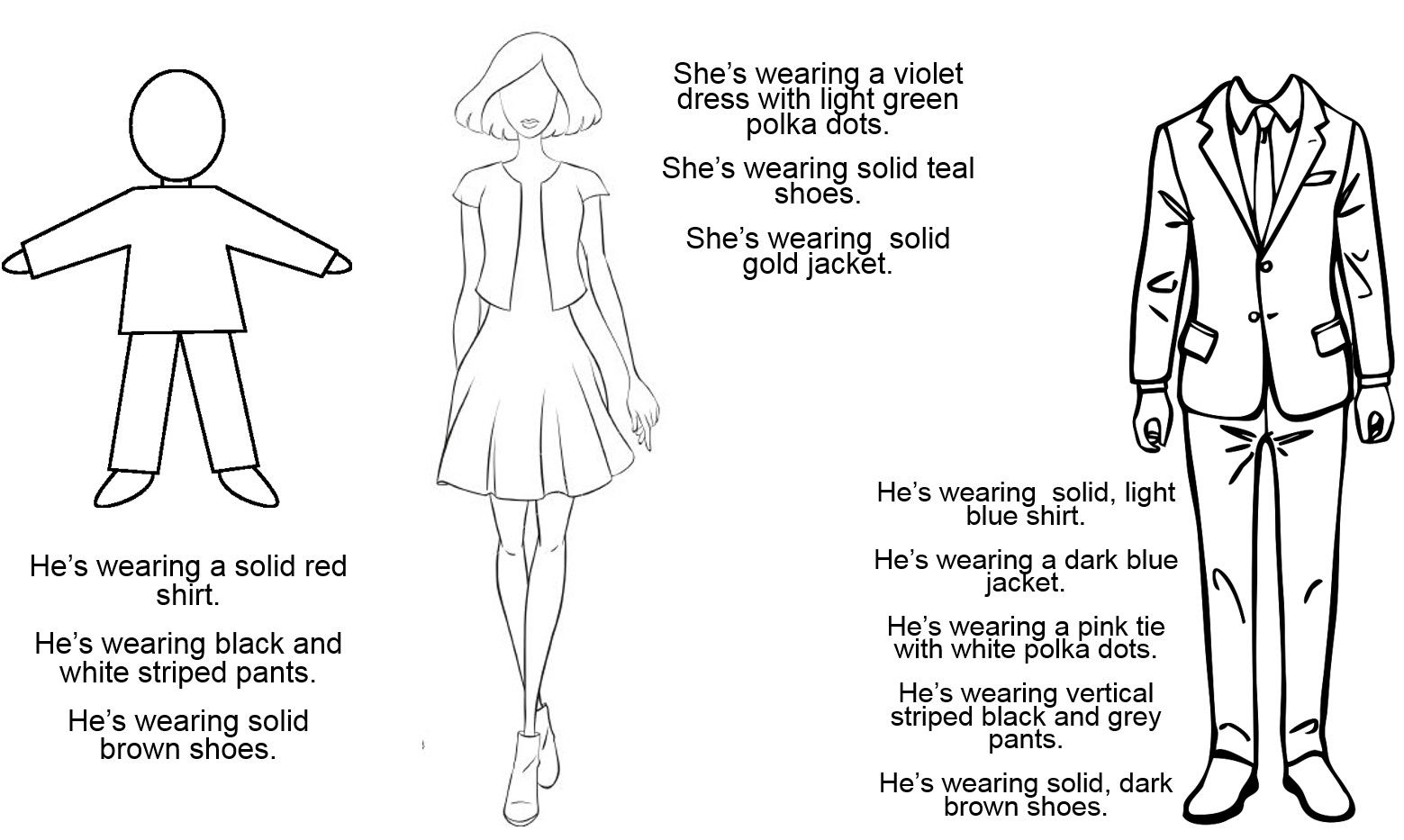 